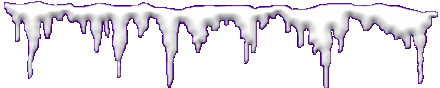 График работы членов ШВРдатаВремяответственные30.12.11.00-13.00Никитенко В.А.Мазепин Ю.А.08.01.10.00-13.00Пасевич И.А. 09.01.2009.00-12.00Феодорова Э.ЗКуценко Л.А.10.01.2010.00-11.3010.00-13.00Куценко Л.А.Докучаева Е.В.